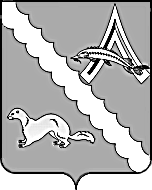 АДМИНИСТРАЦИЯ АЛЕКСАНДРОВСКОГО РАЙОНАТОМСКОЙ ОБЛАСТИПОСТАНОВЛЕНИЕВ целях организации и обеспечения отдыха, оздоровления и занятости детей Александровского района, организации досуга несовершеннолетних и привлечения их к труду в каникулярное время, предупреждения подростковой преступности, руководствуясь постановлением Администрации Александровского района  № 163 от 16.02.2016 «О назначении уполномоченного органа по организации отдыха, оздоровления и занятости детей и подростков Александровского района», постановлением Администрации Томской области от 27.02.2014г № 53а, «Об организации и обеспечении отдыха, оздоровления и занятости детей Томской области», Постановлением Администрации Томской области от 13.05.2010 г № 94а «О порядке предоставления из областного бюджета субвенций бюджетам муниципальных образований Томской области и их расходовании»,  Постановлением Администрации Томской области от 30.10.2014 № 412а «Об утверждении государственной программы «Детство под защитой» - подпрограммы 3 « Развитие системы отдыха и оздоровления детей»,ПОСТАНОВЛЯЮ:1. Организовать в 2016 году временные рабочие места для трудоустройства 86 несовершеннолетних граждан на базе следующих учреждений:Отдел образования Администрации Александровского района – 56; Администрация Александровского сельского поселения – 20;Работодатели – 10.2. Рекомендовать работодателям - учреждениям, указанным в пункте 1 настоящего постановления:1) Осуществлять оплату труда на временных рабочих местах за счет средств работодателя на условиях софинансирования в соответствии с заключенными с областным государственным учреждением «Центр занятости населения Александровского района».2) Устанавливать тарифную ставку по оплате труда несовершеннолетних граждан – участников работ в размере минимального размера оплаты труда, установленного в Александровском районе, исходя из установленной нормы часов в неделю. При начислении учитывать районный коэффициент к заработной плате и процентную надбавку к заработной плате за стаж работы в районах Крайнего Севера и приравненных к ним местностях.         3) При определении продолжительности рабочего времени обучающихся учитывать возраст и условия работы согласно Трудовому кодексу Российской Федерации. В целях упорядочения временной занятости несовершеннолетних граждан устанавливать размер оплаты труда пропорционально отработанному времени.         3. Отделу образования Администрации Александровского района совместно с областным государственным учреждением «Центр занятости населения Александровского района» (Швейдт Е.В.) (по согласованию), взять под контроль организацию временных рабочих мест для трудоустройства несовершеннолетних граждан из числа обучающихся общеобразовательных школ. Осуществлять систематический контроль их работы и своевременной оплаты труда.4. Отделу образования Администрации Александровского района (Матвеева А.Ф.):1) организовать сеть детских оздоровительных лагерей с дневным пребыванием, профильных лагерей,работу студий, секций и кружков на период лета, назначить ответственных лиц за их функционирование и деятельность;2) обеспечить по согласованию совместно с начальником  управления Федеральной службы по надзору в сфере защиты прав потребителей и благополучия человека   по Томской области в г. Стрежевом Ларченко С.И., главным врачом Областного государственного автономного учреждения здравоохранения «Александровская районная больница» Гордецкой Е.Л.., начальником Пожарной части с.Александровское  Иваницким В.А. соответствующие условия для труда, отдыха и оздоровления детей;3) обеспечить в первоочередном порядке отдых, оздоровление, занятость детей – сирот, детей, оставшихся без попечения родителей, безнадзорных и беспризорных, детей – инвалидов, детей, имеющих недостатки в психическом и физическом развитии, детей, оказавшихся в экстремальных условиях, детей, проживающих в малоимущих семьях, детей, состоящих на профилактическом учете в органах внутренних дел, детей с ослабленным здоровьем, детей безработных граждан, а также других категорий детей, оказавшихся в трудной жизненной ситуации. 4) организовать питание детей из малообеспеченных семей с целью оздоровления на летний период  2016 года.5. Рекомендовать директору областного государственного учреждения «Социально-реабилитационный центр для несовершеннолетних Александровского района» Волковой И.П.:1) решить вопросы отдыха, оздоровления, занятости каждого воспитанника социально-реабилитационного центра.6. Главному врачу Областного государственного автономного учреждения здравоохранения «Александровская районная больница» Гордецкой Е.Л.:1) разработать до 16 мая 2016 года План мероприятий по оздоровлению детей в период летних каникул 2016 года;2) обеспечить проведение медицинского осмотра персонала, направляемого для работы в лагеря отдыха детей;3) организовать на базе центральной районной больницы санаторные смены для оздоровления детей с хроническими заболеваниями;4) оказать содействие оздоровлению детей на базе Областного государственного учреждения «Социально-реабилитационный центр для несовершеннолетних Александровского района»;5) оказать содействие в вопросах санаторно-курортного лечения детей-инвалидов и детей, состоящих на диспансерном учете;6) обеспечить координацию работы по медицинскому обслуживанию детей в лагерях отдыха, оздоровления и занятости детей (составить договоры с директорами школ на безвозмездной основе в период работы лагерей);7) обеспечить прохождение медицинских осмотров несовершеннолетних при оформлении временной занятости в летний период без взимания родительской платы;8) обеспечить обязательное страхование детей и подростков, выезжающих в загородные лагеря, от укуса клеща, заболевания клещевым энцефалитом и болезнью «Лайма».7. Главному специалисту по делам несовершеннолетних, секретарю комиссии по делам несовершеннолетних и защите их прав Андреевой М.В.,  специалистам по опеке и попечительству Администрации Александровского района:1) оказать содействие в организации отдыха, оздоровления и занятости детей;2) разработать совместно с руководителями муниципальной системы профилактики План мероприятий по профилактике безнадзорности и правонарушений несовершеннолетних;3) обеспечить организацию отдыха и оздоровления детей-сирот и детей, оставшихся без попечения родителей.8. Рекомендовать Муниципальному казенному учреждению Отделу культуры, спорта и молодежной политики (Матвеева А.А.):1) скоординировать совместную работу Отдела культуры, спорта и молодежной политики с летними оздоровительными лагерями дневного пребывания;2) обеспечить доступность всех спортивных сооружений для детей на период лета;3) организовать работу студий, кружков на летний период.9. Рекомендовать главам сельских поселений:1) обеспечить доступность всех спортивных сооружений для детей на период лета;2) организовать проведение различных соревнований дворовых и уличных команд;10. Рекомендовать заведующей Областного государственного бюджетного профессионального образовательного учреждения «Томский политехнический техникум» Ковригиной В.Н.:1) решить вопросы отдыха и оздоровления детей-сирот, детей, находящихся под опекой, обучающихся в Областном государственном бюджетном профессиональном образовательном учреждении «Томский политехнический техникум»;2) организовать оздоровление учащихся училища, состоящих на диспансерном учете;3) организовать работу временных трудовых бригад при сотрудничестве с областным казённым государственным учреждением «Центр занятости населения Александровского района».11. Рекомендовать начальнику Пожарной части с.Александровское Иваницкому В.А.:1) принять участие в приемке лагерей отдыха, оздоровления и занятости детей;2) обеспечить контроль соблюдения противопожарного режима в лагерях отдыха, оздоровления и занятости детей;3) оказать содействие руководителям лагерей отдыха, оздоровления и занятости детей в подготовке квалифицированного персонала по вопросам обеспечения соблюдения требований противопожарной безопасности и профилактики чрезвычайных ситуаций в лагерях.12. Рекомендовать и.о. директора Областного государственного казенного учреждения «Центр занятости населения Александровского района» Швейдт Е.В. планирование расходов на материальную поддержку граждан в возрасте от 14 до 18 лет на период их участия во временных работах.          13. Рекомендовать  начальнику Отдела Полиции № 12 (по обслуживанию Александровского района) Симону Д.В.:1) обеспечить правопорядок и общественную безопасность в местах отдыха и оздоровления детей;2) усилить контроль за поведением детей и подростков на улице и в общественных местах.14. Рекомендовать старшему государственному инспектору Государственной инспекции безопасности дорожного движения Межмунициапального Отделения  Министерства внутренних Дел Российской Федерации «Стрежевской» Жердину А.А.:1) принять меры по предупреждению детского дорожно-транспортного травматизма;2) направлять сотрудников Государственной инспекции безопасности дорожного движения Межмунициапального Отделения  Министерства внутренних Дел Российской Федерации «Стрежевской» для участия в мероприятиях по безопасности дорожного движения, проводимых руководителями детских оздоровительных лагерей с детьми;3) обеспечить при необходимости сопровождение детей к местам отдыха и обратно.15. Руководителю финансового отдела Администрации Александровского района Бобрешевой Л.Н. профинансировать расходы на организацию летнего отдыха, оздоровления, занятости детей и подростков, предусмотренные в бюджете района, и проконтролировать целевое использование средств.16. Контроль исполнения настоящего Постановления возложить на заместителя Главы района по социальным вопросам Каримову О.В.Матвеева Антонина Федоровна(38255)2-53-0026.04.2016г                                                                                                                                                                    № 437с. Александровскоес. АлександровскоеО мерах по организации отдыха, оздоровления, занятости детей в 2016 годуГлава Александровского районаИ.С.Крылов